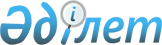 Тереңкөл аудандық мәслихатының 2019 жылғы 13 маусымдағы № 6/45 ""Тереңкөл аудандық мәслихатының аппараты" мемлекеттік мекемесінің "Б" корпусы мемлекеттік әкімшілік қызметшілерінің қызметін бағалау әдістемесін бекіту туралы" шешіміне өзгерістер енгізу туралыПавлодар облысы Тереңкөл аудандық мәслихатының 2022 жылғы 5 мамырдағы № 4/22 шешімі
      Тереңкөл аудандық мәслихаты ШЕШТІ: 
      1. Тереңкөл аудандық мәслихатының 2019 жылғы 13 маусымдағы № 6/45 ""Тереңкөл аудандық мәслихатының аппараты" мемлекеттік мекемесінің "Б" корпусы мемлекеттік әкімшілік қызметшілерінің қызметін бағалау әдістемесін бекіту туралы" шешіміне (Нормативтік құқықтық актілерді мемлекеттік тіркеу тізілімінде № 6449 болып тіркелген) келесі өзгерістер енгізілсін: 
      көрсетілген шешіммен бекітілген "Тереңкөл аудандық мәслихатының аппараты" мемлекеттік мекемесінің "Б" корпусы мемлекеттік әкімшілік қызметшілерінің қызметін бағалаудың әдістемесінде: 
      41-тармақ жаңа редакцияда жазылсын: 
       "41. "Б" корпусының қызметшісін бағалау нәтижелерімен таныстыру жазбаша түрде жүргізіледі. Қызметші танысудан бас тартқан жағдайда, еркін түрде акт құрылып, бас маманмен және мәслихат аппаратының басқа екі қызметшісімен қол қойылған акт толтырылады. 
      Бұл ретте танысудан бас тартқан қызметшілерге бағалау нәтижелері мемлекеттік органдардың интранет-порталы және/немесе мемлекеттік қызмет персоналы бойынша автоматтандырылған бірыңғай дерекқор (ақпараттық жүйенің) немесе электрондық құжат айналымы жүйесі арқылы осы Әдістеменің 40-тармағында көрсетілген мерзімде жолданады.";
      42-тармақ алынып тасталсын. 
      2. Осы шешімнің орындалуын бақылау Тереңкөл аудандық мәслихат аппаратының басшысына жүктелсін. 
      3. Осы шешім алғашқы ресми жарияланған күнінен бастап қолданысқа енгізіледі.
					© 2012. Қазақстан Республикасы Әділет министрлігінің «Қазақстан Республикасының Заңнама және құқықтық ақпарат институты» ШЖҚ РМК
				
      Тереңкөл аудандық мәслихатының хатшысы 

С. Баяндинов
